医学部2021级新生自愿自费接种麻腮风联合疫苗的通知依据北京市海淀区CDC下发的《关于做好海淀区高校学生疫苗接种工作的通知》，现医学部医院开展新生麻腮风联合疫苗接种工作。麻腮风疫苗可以预防控制麻疹、风疹、流行性腮腺炎疾病。1.接种对象：北京籍新入学本科生、所有研究生和留学生，自愿自费接种麻腮风疫苗。2.接种禁忌：已知对该疫苗所含任何成分，包括辅料、硫酸庆大霉素等抗生素过敏者；患急性疾病、严重慢性疾病、慢性疾病的急性发作期和发热者；免疫缺陷、免疫功能低下或正在接受免疫抑制治疗者；患脑病、未控制的癫痫和其他进行性神经系统疾病者；妊娠期妇女。育龄妇女接种后应至少3个月内避免怀孕。3.接种费用：76元/支(价格可能有微调)+25元服务费/剂4.接种时间和流程：请您于报到当天（2021年9月1日8:00-11:00,13:00-16:00）到医学部医院门诊挂保健科号，到保健科就诊，缴费并完成接种。接种后请务必留观30分钟。（务必携带身份证原件否则无法接种）5.注意事项：接种疫苗前，接种对象要认真研读疫苗知情同意书（可提前仔细研读附件《上海麻疹腮腺炎风疹联合减毒活疫苗接种知情同意书》），并如实提供自身的健康情况，如无接种禁忌症，签字后方可接种。                                         北京大学医学部医院                                               2021年8月附件：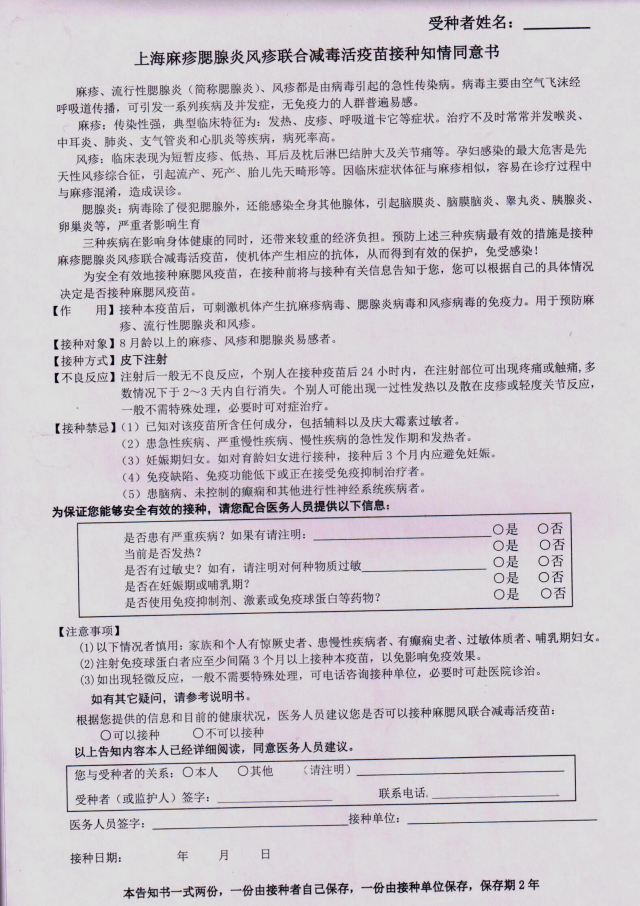 